НОВИНКА!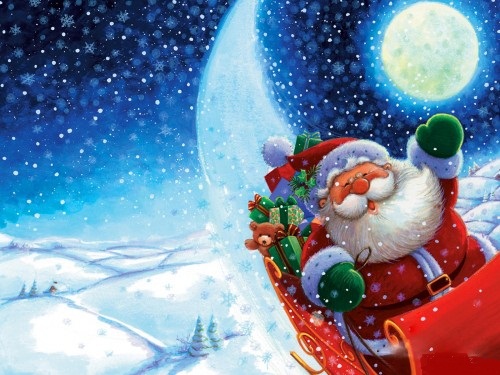 НОВОГОДНЯЯ ПРОГРАММА НА «ДУКОРСКОМ МАЁНТКЕ»Полюбившиеся многим Пан Мороз и Пани Снежка, которые в прошедшем году много путешествовали по Беларуси и, наконец, остановились в Дукоре, получив добавку Дукорский к своим именам, снова встретят гостей на старинной панской усадьбе в сопровождении команды веселых шляхтичей, рождественское настроение создаст уникальная авторская батлейка, а завершат программу старинные шляхетские танцы, вкусное угощение и веселая новогодняя дискотека. Детская рождественско-новогодняя программа:*** «ШЛЯХЕЦКІЯ ПРЫГОДЫ-2016″ ***Программа тура:06.00 Выезд из Новополоцка.
10.00 Прибытие в усадебно-парковый комплекс «Дукорски маёнтак».Торжественная встреча группы у брамы комплекса. Театрализованное представление, погружающее гостей в быт и культуру шляхетской усадьбы 17-18 веков;Посещение перевернутого дома с обновленными интерьерами. На входе в дом — веселая викторина;Спектакль уникальной авторской дукорской батлейки в сопровождении живой музыки;Посещение ремесленных мастерских с веселыми мастер-классами;Переход в корчму, встреча с Паном Морозом и Пани Снежкой. Начало колядного бала — разучивание с детьми нескольких старинных шляхетских танцев. Театрализованный блок с участием артистов арт-группы;Новогодняя дискотека с современной музыкой;Вручение фирменных новогодних подарков;Угощение детей горячим чаем и свежими блинчиками с джемом;Катание на санях или бричке (в зависимости от погоды).Продолжительность активной части программы без катания на бричке/санях — 2,5-3 часа. Катание, посещение 400-летнего дуба, посещение конюшни — в свободное время по окончании активной части программы.
С каждой группой работает костюмированный экскурсовод и 6 артистов-аниматоров.
15.00 – Отправление группы домой.10:00 Прибытие в ад, приятные сюрпризы. Сказочные СТОИМОСТЬ ТУРА: 380 000 руб. на человека (при группе 40 чел.)В программу входит:экскурсионное обслуживание и бронирование входных билетов,  проезд на автобусе, входные билеты, работа экскурсовода, работа команды аниматоров, посещение перевернутого дома, спектакль кукольного театра — батлейки, посещение ремесленных мастерских с мастер-классами, развлекательная программа в зале с разучиванием старинных танцев, праздничная дискотека, подарок каждому ребенку, угощение в зале, катание на бричке/санях.КОНТАКТЫ: +375 33 645 70 67 (Анастасия)                  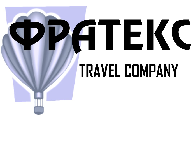 ФРАТЕКСТуристическая компанияАдрес: г. Новополоцк, ул. Молодежная,171/2-84Тел./Факс:  +375 (214) 75-14-44, e-mail: frateks@bk.ru       Сайт: www.ftateks.by 